Finanšu ministrijas iesniegtajā redakcijā2.pielikumsMinistru kabineta2006.gada 20.jūnijanoteikumiem Nr.501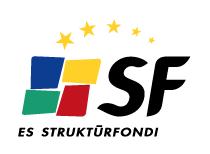 <Otrā līmeņa starpniekinstitūcijas> ziņojums par Eiropas Savienības struktūrfondu līdzfinansēto pasākumu un aktivitāšu ieviešanupar pārskata periodu no <dd.mm.gggg.> līdz <dd.mm.gggg.>Satura rādītājsSatura rādītājs	2Ievads	3I Finanšu līdzekļu apguve	41.1.tabula. Finanšu līdzekļi (attiecināmās izmaksas), par kuriem pārskata periodā noslēgti līgumi ar struktūrfonda finansējuma saņēmēju	41.2.tabula. Analīze un komentāri par 1.1.tabulā iekļauto informāciju	41.3.tabula. Finanšu līdzekļi (attiecināmās izmaksas), par kuriem pārskata periodā lauzti vai grozīti līgumi ar struktūrfonda finansējuma saņēmēju	51.4.tabula. Analīze un komentāri par 1.3.tabulā iekļauto informāciju	51.5.tabula. Finanšu līdzekļi, par kuriem pārskata periodā ir veiktas atmaksas struktūrfonda finansējuma saņēmējam vai valsts budžetam	61.6.tabula. Analīze un komentāri par 1.5.tabulā iekļauto informāciju	61.7.tabula. Finanšu līdzekļi, kuri pārskata periodā atgūti no struktūrfonda finansējuma saņēmēja kā neattaisnoti veiktie izdevumi	71.8.tabula. Analīze un komentāri par 1.7.tabulā iekļauto informāciju	7II Projektu ieviešanas apraksts	82.1. tabula. Projektu ieviešanas progress pārskata periodā	82.2.tabula. Analīze un komentāri par 2.1.tabulā iekļauto informāciju	82.3.tabula. Projektu ieviešanas progress programmēšanas periodā	92.4.tabula. Analīze un komentāri par 2.3.tabulā iekļauto informāciju	92.5. tabula. Veiktās projektu atmaksas	102.6.tabula. Analīze un komentāri par 2.5.tabulā iekļauto informāciju	102.7.tabula. Pārskata periodā apstiprinātie grozījumi struktūrfonda nacionālo programmu projektos un atklātu konkursu projektos 	112.8.tabula. Analīze un komentāri par 2.7.tabulā iekļauto informāciju	11III Iznākuma rādītāji	123.1. tabula. Plānotie un sasniegtie iznākuma rādītāji pārskata periodā	123.2.tabula. Analīze un komentāri par 3.1.tabulā iekļauto informāciju	12IV Veiktās darbības ieviešanas efektivitātes paaugstināšanai	134.1. tabula. Pasākuma/aktivitātes ieviešanas gaitā atklātās problēmas pārskata periodā	134.2. tabula. Analīze un komentāri par 4.1.tabulā iekļauto informāciju	134.3. tabula. Apraksts par veiktajām darbībām ziņojumā par iepriekšējo pārskata periodu minēto problēmu novēršanai	144.4. tabula. Analīze un komentāri par 4.3.tabulā iekļauto informāciju	14V Secinājumi un priekšlikumi ieviešanas efektivitātes paaugstināšanai	155.1. tabula. Secinājumi un priekšlikumi par pasākuma/aktivitātes ieviešanas efektivitāti	15IevadsLai nodrošinātu struktūrfonda līdzfinansēto pasākumu un aktivitāšu ieviešanu atbilstoši savai kompetencei, vienotajā programmdokumentā (turpmāk - VPD) un programmas papildinājumā (turpmāk – PP) noteiktajām prioritātēm, <otrā līmeņa starpniekinstitūcija> iesniegšanai Eiropas Savienības (turpmāk – ES) struktūrfondu vadošajā iestādē ir sagatavojusi struktūrfondu līdzfinansēto pasākumu un aktivitāšu ieviešanas ziņojumu par laika periodu no <dd.mm.gggg.> līdz <dd.mm.gggg.>.Ziņojuma mērķis ir aprakstīt un analizēt ES struktūrfondu līdzfinansēto pasākumu un aktivitāšu ieviešanas gaitu 2004.-2006.gada programmēšanas periodā, lai veiktu struktūrfondu uzraudzību atbilstoši VPD un PP.Ziņojums sniedz informāciju par <struktūrfonda/u> līdzfinansēto pasākumu un aktivitāšu īstenošanas progresu, analīzē galvenās ieviešanas gaitā atklātās problēmas, kā arī sniedz priekšlikumus projektu ieviešanas efektivitātes uzlabošanai.I Finanšu līdzekļu apguve1.1.tabula. Finanšu līdzekļi (attiecināmās izmaksas), par kuriem pārskata periodā noslēgti līgumi ar struktūrfonda finansējuma saņēmēju11.2.tabula. Analīze un komentāri par 1.1.tabulā iekļauto informācijuPiezīmes: Norādīt kvantitatīvo rādītāju vērtību avotu.2 Ieskaitot neattiecināmās izmaksas.3 Tai skaitā valsts budžeta dotācija pašvaldībām.1.3.tabula. Finanšu līdzekļi (attiecināmās izmaksas), par kuriem pārskata periodā lauzti vai grozīti līgumi ar struktūrfonda finansējuma saņēmēju11.4.tabula. Analīze un komentāri par 1.3.tabulā iekļauto informācijuPiezīmes: 1 Norādīt kvantitatīvo rādītāju vērtību avotu.2 Ieskaitot neattiecināmās izmaksas.3 Tai skaitā valsts budžeta dotācija pašvaldībām.1.5.tabula. Finanšu līdzekļi, par kuriem pārskata periodā ir veiktas atmaksas struktūrfonda finansējuma saņēmējam vai valsts budžetam11.6.tabula. Analīze un komentāri par 1.5.tabulā iekļauto informācijuPiezīmes: Norādīt kvantitatīvo rādītāju vērtību avotu.2 Tai skaitā valsts budžeta dotācija pašvaldībām.1.7.tabula. Finanšu līdzekļi, kuri pārskata periodā atgūti no struktūrfonda finansējuma saņēmēja kā neattaisnoti veiktie izdevumi1 1.8.tabula. Analīze un komentāri par 1.7.tabulā iekļauto informācijuPiezīme: Norādīt kvantitatīvo rādītāju vērtību avotu.II Projektu ieviešanas apraksts2.1. tabula. Projektu ieviešanas progress pārskata periodā12.2.tabula. Analīze un komentāri par 2.1.tabulā iekļauto informācijuPiezīme: Norādīt kvantitatīvo rādītāju vērtību avotu.2.3.tabula. Projektu ieviešanas progress programmēšanas periodā12.4.tabula. Analīze un komentāri par 2.3.tabulā iekļauto informācijuPiezīmes: Norādīt kvantitatīvo rādītāju vērtību avotu.2 Atbilstoši programmas papildinājumam vai vadības komitejas lēmumam kopējais publiskā finansējuma piešķīrums pasākumam/aktivitātei programmēšanas periodā, pārrēķināts latos pēc kursa 1EUR=0,702804LVL.3 Ieskaitot finansējumu līgumiem, kuri saskaņoti vadības komitejā, bet līgumi par kuriem nav noslēgti, taču tos plānots noslēgt4 ZVFI līdzfinansētajiem projektiem.5 ZVFI līdzfinansētajiem projektiem.6 ZVFI līdzfinansētajiem projektiem.7 ZVFI līdzfinansētajiem projektiem.2.5. tabula. Veiktās projektu atmaksas12.6.tabula. Analīze un komentāri par 2.5.tabulā iekļauto informācijuPiezīmes: Norādīt kvantitatīvo rādītāju vērtību avotu.2 Atbilstoši programmas papildinājumam vai vadības komitejas lēmumam kopējais struktūrfonda finansējuma piešķīrums pasākumam/aktivitātei programmēšanas periodā, pārrēķināts latos pēc kursa 1EUR=0,702804LVL.3 Struktūrfonda finansējuma saņēmējs.2.7.tabula. Pārskata periodā apstiprinātie grozījumi struktūrfonda nacionālo programmu projektos un atklātu konkursu projektos1 22.8.tabula. Analīze un komentāri par 2.7.tabulā iekļauto informācijuPiezīmes: Norādīt kvantitatīvo rādītāju vērtību avotu.2 Aizpilda Lauku atbalsta dienests.III Iznākuma rādītāji3.1. tabula. Plānotie un sasniegtie iznākuma rādītāji pārskata periodā 1 3.2.tabula. Analīze un komentāri par 3.1.tabulā iekļauto informācijuPiezīme:1Norādīt kvantitatīvo rādītāju vērtību avotu.IV Veiktās darbības ieviešanas efektivitātes paaugstināšanai4.1. tabula. Pasākuma/aktivitātes ieviešanas gaitā atklātās problēmas pārskata periodā4.2. tabula. Analīze un komentāri par 4.1.tabulā iekļauto informācijuPiezīme: Otrā līmeņa starpniekinstitūcija.4.3. tabula. Apraksts par veiktajām darbībām ziņojumā par iepriekšējo pārskata periodu minēto problēmu novēršanai4.4. tabula. Analīze un komentāri par 4.3.tabulā iekļauto informācijuV Secinājumi un priekšlikumi ieviešanas efektivitātes paaugstināšanai5.1. tabula. Secinājumi un priekšlikumi par pasākuma/aktivitātes ieviešanas efektivitātiFinanšu ministrs 	O.SpurdziņšNr.p.k.Pasākuma/ aktivitātes Nr.Apakš-aktivitātes Nr.Aktivitātes/apakšaktivitātes nosaukumsNoslēgto līgumu skaitsFinanšu līdzekļu sadalījums, LVLFinanšu līdzekļu sadalījums, LVLFinanšu līdzekļu sadalījums, LVLFinanšu līdzekļu sadalījums, LVLCiti avotiKOPĀKopējās izmaksas2Nr.p.k.Pasākuma/ aktivitātes Nr.Apakš-aktivitātes Nr.Aktivitātes/apakšaktivitātes nosaukumsNoslēgto līgumu skaitsSabiedriskais finansējumsSabiedriskais finansējumsSabiedriskais finansējumsPrivātais finansējumsCiti avotiKOPĀKopējās izmaksas2Nr.p.k.Pasākuma/ aktivitātes Nr.Apakš-aktivitātes Nr.Aktivitātes/apakšaktivitātes nosaukumsNoslēgto līgumu skaitsStruktūr- fondiNacionālais finansējums Nacionālais finansējums Privātais finansējumsCiti avotiKOPĀKopējās izmaksas2Nr.p.k.Pasākuma/ aktivitātes Nr.Apakš-aktivitātes Nr.Aktivitātes/apakšaktivitātes nosaukumsNoslēgto līgumu skaitsStruktūr- fondiValsts budžeta līdzekļi3Pašvaldību budžeta līdzekļiPrivātais finansējumsCiti avotiKOPĀKopējās izmaksas2ABCDEFGHIJK=F+G+H+I+JLKOPĀ:KOPĀ:KOPĀ:KOPĀ:Nr.p.k.Pasākuma/ aktivitātes Nr.Apakš-aktivitātes Nr.Aktivitātes/apakšakti-vitātes nosaukumsLauzto līgumu skaitsGrozīto līgumu skaitsFinanšu līdzekļu sadalījums, LVLFinanšu līdzekļu sadalījums, LVLFinanšu līdzekļu sadalījums, LVLKOPĀKopējais atbrīvojies finansējums līgumu laušanas rezultātāKopējais atbrīvojies finansējums līgumu grozīšanas rezultātāKopējās izmaksas2Nr.p.k.Pasākuma/ aktivitātes Nr.Apakš-aktivitātes Nr.Aktivitātes/apakšakti-vitātes nosaukumsLauzto līgumu skaitsGrozīto līgumu skaitsSabiedriskais finansējumsSabiedriskais finansējumsSabiedriskais finansējumsKOPĀKopējais atbrīvojies finansējums līgumu laušanas rezultātāKopējais atbrīvojies finansējums līgumu grozīšanas rezultātāKopējās izmaksas2Nr.p.k.Pasākuma/ aktivitātes Nr.Apakš-aktivitātes Nr.Aktivitātes/apakšakti-vitātes nosaukumsLauzto līgumu skaitsGrozīto līgumu skaitsStruktūrfondiNacionālais finansējums Nacionālais finansējums KOPĀKopējais atbrīvojies finansējums līgumu laušanas rezultātāKopējais atbrīvojies finansējums līgumu grozīšanas rezultātāKopējās izmaksas2Nr.p.k.Pasākuma/ aktivitātes Nr.Apakš-aktivitātes Nr.Aktivitātes/apakšakti-vitātes nosaukumsLauzto līgumu skaitsGrozīto līgumu skaitsStruktūrfondiValsts budžeta līdzekļi3Pašvaldību budžeta līdzekļiKOPĀKopējais atbrīvojies finansējums līgumu laušanas rezultātāKopējais atbrīvojies finansējums līgumu grozīšanas rezultātāKopējās izmaksas2ABCDEFGHIJ= G+H+IKLMKOPĀ:KOPĀ:KOPĀ:KOPĀ:Nr.p.k.Pasākuma/ aktivitātes Nr.Apakš-aktivitātes Nr.Aktivitātes/apakšaktivitātes nosaukumsFinanšu līdzekļu apguve, LVLFinanšu līdzekļu apguve, LVLFinanšu līdzekļu apguve, LVLFinanšu līdzekļu apguve, LVLFinanšu līdzekļu apguve, LVLFinanšu līdzekļu apguve, LVLKOPĀNr.p.k.Pasākuma/ aktivitātes Nr.Apakš-aktivitātes Nr.Aktivitātes/apakšaktivitātes nosaukumsSabiedriskais finansējumsSabiedriskais finansējumsSabiedriskais finansējumsSabiedriskais finansējumsSabiedriskais finansējumsSabiedriskais finansējumsKOPĀNr.p.k.Pasākuma/ aktivitātes Nr.Apakš-aktivitātes Nr.Aktivitātes/apakšaktivitātes nosaukumsStruktūrfondiStruktūrfondiStruktūrfondiValsts budžeta līdzekļi2Valsts budžeta līdzekļi2Valsts budžeta līdzekļi2KOPĀNr.p.k.Pasākuma/ aktivitātes Nr.Apakš-aktivitātes Nr.Aktivitātes/apakšaktivitātes nosaukumsKopāt.sk. valsts un pašvaldību budžetam veiktās atmaksast.sk. pārējiem finansējuma saņēmējiem veiktās atmaksasKopāt.sk. valsts un pašvaldību budžetam veiktās atmaksast.sk. pārējiem finansējuma saņēmējiem veiktās atmaksasKOPĀABCDEFGHIJK=E+HKOPĀ:KOPĀ:KOPĀ:KOPĀ:Nr.p.k.Pasākuma/ aktivitātes Nr.Apakš-aktivitātes Nr.Aktivitātes/apakšaktivitātes nosaukums Struktūrfondi, LVLNr.p.k.Pasākuma/ aktivitātes Nr.Apakš-aktivitātes Nr.Aktivitātes/apakšaktivitātes nosaukums Struktūrfondi, LVLNr.p.k.Pasākuma/ aktivitātes Nr.Apakš-aktivitātes Nr.Aktivitātes/apakšaktivitātes nosaukums Struktūrfondi, LVLABCDEKOPĀ:KOPĀ:KOPĀ:KOPĀ:Nr.p.k.Pasākuma/ aktivitātes Nr.Apakš-aktivitātes Nr.Iesniegto projektu skaitsVadības komitejā apstiprināto projektu skaitsPieprasītais finansējums, LVLPieprasītais finansējums, LVLNoslēgto līgumu skaitsNoslēgto līgumu summa, LVLNoslēgto līgumu skaits % pret apstiprināto projektu skaitu (H/E*100)Nr.p.k.Pasākuma/ aktivitātes Nr.Apakš-aktivitātes Nr.Iesniegto projektu skaitsVadības komitejā apstiprināto projektu skaitsIesniegtajiem projektiemVadības komitejā apstiprinātajiem projektiemNoslēgto līgumu skaitsNoslēgto līgumu summa, LVLNoslēgto līgumu skaits % pret apstiprināto projektu skaitu (H/E*100)abcdefgHIJKOPĀ:KOPĀ:KOPĀ:Nr.p.k.Pasākuma/ aktivitātes Nr.Pasākuma/ aktivitātes Nr.Apakš-ktivitātes Nr.Pasākumam/ aktivitātei piešķirtais finansējums, LVL2Pasākumam/ aktivitātei piešķirtais finansējums, LVL2Pasākumam/ aktivitātei piešķirtais finansējums, LVL2Finansējums vadības komitejā saskaņotajiem projektiem, LVLFinansējums vadības komitejā saskaņotajiem projektiem, LVLFinansējums vadības komitejā saskaņotajiem projektiem, LVLSpēkā esošo līgumu finansējums, LVL3Spēkā esošo līgumu finansējums, LVL3Spēkā esošo līgumu finansējums, LVL3Pieejamais finansējums pārskata perioda beigās, LVLPieejamais finansējums pārskata perioda beigās, LVLPieejamais finansējums pārskata perioda beigās, LVLNr.p.k.Pasākuma/ aktivitātes Nr.Pasākuma/ aktivitātes Nr.Apakš-ktivitātes Nr.Struktūr- fonda finansējumsNacionālais publiskais finansējumsPrivātais finansējums 4Struktūr- fonda finansējumsNacionālais publiskais finansējumsPrivātais finansējums 5Struktūr- fonda finansējumsNacionālais publiskais finansējumsPrivātais finansējums 6Struktūr- fonda finansējumsNacionālais publiskais finansējumsPrivātais finansējums 7ABBCDEFGHIJKLM=D-JN=E-KO=F-LKOPĀ:KOPĀ:KOPĀ:KOPĀ:Nr.p.k.Pasākuma/ aktivitātes Nr.Apakš-aktivitātes Nr.Pasākumam/ aktivitātei piešķirtais struktūrfonda finansējums, LVL2No 01.01.2004. veiktās atmaksas SFFS3 vai valsts budžetam, LVLNo 1.01.2004. veikto atmaksu SFFS vai valsts budžetam īpatsvars kopējā finansējuma piešķīrumā (%), E/D*100Pārskata periodā veiktās atmaksas SFFS vai valsts budžetam,LVLPārskata periodā veikto atmaksu SFFS vai valsts budžetam īpatsvars kopējā finansējuma piešķīrumā (%), G/D*100%No 01.01.2004. apmaksāto projektu skaitsNo 01.01.2004. apmaksāto projektu skaitsNr.p.k.Pasākuma/ aktivitātes Nr.Apakš-aktivitātes Nr.Pasākumam/ aktivitātei piešķirtais struktūrfonda finansējums, LVL2No 01.01.2004. veiktās atmaksas SFFS3 vai valsts budžetam, LVLNo 1.01.2004. veikto atmaksu SFFS vai valsts budžetam īpatsvars kopējā finansējuma piešķīrumā (%), E/D*100Pārskata periodā veiktās atmaksas SFFS vai valsts budžetam,LVLPārskata periodā veikto atmaksu SFFS vai valsts budžetam īpatsvars kopējā finansējuma piešķīrumā (%), G/D*100%Pabeigts projekta posms (starpposma maksājums)Pabeigta projekta īstenošana (noslēguma maksājums)ABCDEFGHIJKOPĀ: KOPĀ: KOPĀ:  Nr.p.k.Aktivitātes Nr.Projekta nosaukumsStruktūr-fonda finansē- juma saņēmējsProjekta kopējās izmaksas, LVLProjekta kopējās attiecinā- mās izmaksas, LVL2004.gads2004.gads2004.gads2004.gads2004.gads2005.gads2005.gads2005.gads2005.gads2005.gads…..…..…..…..….. Nr.p.k.Aktivitātes Nr.Projekta nosaukumsStruktūr-fonda finansē- juma saņēmējsProjekta kopējās izmaksas, LVLProjekta kopējās attiecinā- mās izmaksas, LVLStruktūrfondi, LVLNacionālais finansējums, LVLNacionālais finansējums, LVLNacionālais finansējums, LVLNacionālais finansējums, LVLStruktūrfondi, LVL Nacionālais finansējums (LVL)Nacionālais finansējums (LVL)Nacionālais finansējums (LVL)Nacionālais finansējums (LVL)Struktūrfondi, LVLNacionālais finansējums (LVL)Nacionālais finansējums (LVL)Nacionālais finansējums (LVL)Nacionālais finansējums (LVL) Nr.p.k.Aktivitātes Nr.Projekta nosaukumsStruktūr-fonda finansē- juma saņēmējsProjekta kopējās izmaksas, LVLProjekta kopējās attiecinā- mās izmaksas, LVLStruktūrfondi, LVLValsts budžetsPašvaldību budžetsValsts budžeta dotācija pašvaldībai  Cits finansējumsStruktūrfondi, LVL Valsts budžetsPašvaldību budžetsValsts budžeta dotācija pašvaldībai Cits finansējumsStruktūrfondi, LVLValsts budžetsPašvaldību budžetsValsts budžeta dotācija pašvaldībai cits  finansējumsStruktūrfonda nacionālo programme projektiStruktūrfonda nacionālo programme projektiStruktūrfonda nacionālo programme projektiStruktūrfonda nacionālo programme projektiStruktūrfonda nacionālo programme projektiStruktūrfonda nacionālo programme projektiStruktūrfonda nacionālo programme projektiStruktūrfonda nacionālo programme projektiStruktūrfonda nacionālo programme projektiStruktūrfonda nacionālo programme projektiStruktūrfonda nacionālo programme projektiStruktūrfonda nacionālo programme projektiStruktūrfonda nacionālo programme projektiStruktūrfonda nacionālo programme projektiStruktūrfonda nacionālo programme projektiStruktūrfonda nacionālo programme projektiStruktūrfonda nacionālo programme projektiStruktūrfonda nacionālo programme projektiStruktūrfonda nacionālo programme projektiStruktūrfonda nacionālo programme projektiStruktūrfonda nacionālo programme projekti1.2......KOPĀKOPĀKOPĀKOPĀStruktūrfonda atklātu konkursu projektiStruktūrfonda atklātu konkursu projektiStruktūrfonda atklātu konkursu projektiStruktūrfonda atklātu konkursu projektiStruktūrfonda atklātu konkursu projektiStruktūrfonda atklātu konkursu projektiStruktūrfonda atklātu konkursu projektiStruktūrfonda atklātu konkursu projektiStruktūrfonda atklātu konkursu projektiStruktūrfonda atklātu konkursu projektiStruktūrfonda atklātu konkursu projektiStruktūrfonda atklātu konkursu projektiStruktūrfonda atklātu konkursu projektiStruktūrfonda atklātu konkursu projektiStruktūrfonda atklātu konkursu projektiStruktūrfonda atklātu konkursu projektiStruktūrfonda atklātu konkursu projektiStruktūrfonda atklātu konkursu projektiStruktūrfonda atklātu konkursu projektiStruktūrfonda atklātu konkursu projektiStruktūrfonda atklātu konkursu projekti1.2......KOPĀKOPĀKOPĀKOPĀNr.p.k.Iznākuma rādītāju aprakstsIznākuma rādītāju aprakstsIznākuma rādītāju aprakstsIznākuma rādītāju aprakstsIznākuma rādītāju aprakstsIznākuma rādītāju aprakstsIznākuma rādītāju aprakstsIznākuma rādītāju aprakstsNr.p.k.Rādītāja nosaukumsMērvie- nībaPP noteiktais rādītāja apjomsPārskata periodā sasniegtais rādītāja apjomsPārskata periodā sasniegtā rādītāja apjoma īpatsvars PP noteiktajā apjomā (%), E/D*100No 1.01.2004. sasniegtais rādītāja apjoms No 1.01.2004. sasniegtā rādītāja apjoma īpatsvars PP noteiktajā rādītāja apjomā (%), G/D*100Skaidrojums par rādītāja apjoma sasniegšanas gaituABCDEFGHIPasākuma Nr. un nosaukums  Pasākuma Nr. un nosaukums  Pasākuma Nr. un nosaukums  Pasākuma Nr. un nosaukums  Pasākuma Nr. un nosaukums  Pasākuma Nr. un nosaukums  Pasākuma Nr. un nosaukums  Pasākuma Nr. un nosaukums  Pasākuma Nr. un nosaukums  Pasākuma Nr. un nosaukums  Pasākuma Nr. un nosaukums  Pasākuma Nr. un nosaukums  Pasākuma Nr. un nosaukums  Pasākuma Nr. un nosaukums  Pasākuma Nr. un nosaukums  Pasākuma Nr. un nosaukums  Pasākuma Nr. un nosaukums  Pasākuma Nr. un nosaukums  Nr.p.k.Pasākuma/ aktivitātes Nr.Apakš-aktivitātes Nr.Pasākuma/ aktivitātes ieviešanas gaitā atklātā problēma un tās cēloņi2SI1 un citu institūciju veiktās darbības aktivitātes ieviešanas gaitā atklāto problēmu novēršanai2SI nepieciešamā rīcība atklātās problēmas novēršanaiTermiņš darbības ieviešanaiCitu institūciju nepieciešamā rīcība atklātās problēmas novēršanaiTermiņš darbības ieviešanaiABCDEFGHINr.p.k.Pasākuma/ aktivitātes Nr.Apakš-aktivitātes Nr.2SI ziņojumā par iepriekšējo pārskatu periodu plānotās darbības aktivitātes ieviešanas gaitā atklāto problēmu novēršanai(no 4.1. F)2SI veiktās darbības aktivitātes ieviešanas gaitā atklāto problēmu novēršanaiZiņojumā par iepriekšējo pārskata periodu citu institūciju nepieciešamā rīcība problēmas novēršanai (no 4.1. H)Citu institūciju veiktā rīcība problēmas novēršanaiIespējamās problēmas nākamajā pārskata periodāABCDEGFHNr.p.k.Pasākuma/ aktivitātes Nr.Apakš-aktivitātes Nr.Secinājumi par pasākuma/aktivitātes ieviešanas efektivitāti Pamatojums secinājuma izdarīšanaiPriekšlikumi finanšu rādītāju ieviešanas efektivitātes uzlabošanaiPlānotais termiņš priekšlikuma īstenošanaiPriekšlikuma īstenošanā iesaistītās institūcijasABCDEFGH